Rewards PolicyThe Haven School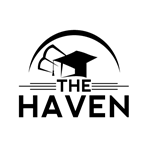 Rewards PolicyDate – March 2020Monitored by : Sarah GouldThe role of rewards in recognising and promoting The Haven values is a key part of developing the potential of young people by giving encouragement and praise. Praise is a key component of good teaching and good staff/pupil relationships. It is important we notice when student try to improve their behaviour and consistently follow instructions. Praise needs to be used appropriately, sincerely and linked to examples of a student’s strengths.The rewards policy operates within this guiding principle.The system also links individual recognition and achievement to the ethos of the school and helps to foster a tangible sense of belonging.Commendations Any pupil who earns 50 commendations be awarded a voucher and a commendation certificate.At The Haven, Commendations are recorded in the form of a slip. The member of staff will sign the commendation slip and identify in writing the reason for the commendation. These will then be stored in a central location.Each assembly students totals for that week are read out and those with the most commendations (for that week) will have a success postcard sent home in recognition of their efforts. All students who have received a commendation for the week will be entered into a draw, the students name pulled out will receive a small prize in recognition of their efforts.Commendations are reward for (this is not an exhaustive list) oral contributions helping another student work in class improvement in work Conduct outside of school (and in)maintaining the school environment.Helping a visitor.Assisting staff with school events/displays.Overcoming adversityAt the end of the academic year, the number of commendations will be added up and the following recognition will be made:300 commendations- Diamond (Certificate)250 commendations- Platinum (Certificate)200 commendations – Gold Award (Certificate)150 commendations – Silver Award (Certificate)100 commendations – Bronze Award (Certificate)Other RewardsTexts/emails homeReward PostcardsVerbal praiseCertificatesApproved by:Zoie Stevenson Date:  Sept 2018Last reviewed on:OCT  19Next review due by:OCT 20